Muy Señora mía/Muy Señor mío:Tras consultar con el Instituto Federal de Telecomunicaciones (IFT) de México, me gustaría informarle de las siguientes novedades relativas a la próxima reunión de la Comisión de Estudio 12 (calidad de funcionamiento, QoS y QoE), que se celebrará en Ciudad de México (México) del 19 al 28 de septiembre de 2023, ambos días inclusive: –	Las sesiones plenarias de apertura de la CE 12 y de los Grupos de Trabajo (19 de septiembre por la tarde) y las sesiones plenarias de clausura de los Grupos de Trabajo (27 de septiembre) y de la CE 12 (28 de septiembre) se celebrarán en el Hotel Barceló México Reforma, Paseo de la Reforma 1, Tabacalera, Cuauhtémoc, Ciudad de México, 06030.	NOTA: El taller sobre Tendencias en el análisis y la evaluación de la calidad del servicio y la conectividad desde la perspectiva del usuario (18-19 de septiembre de 2023) también tendrá lugar en el Hotel Barceló México Reforma.–	Las reuniones ad hoc (paralelas) de las Cuestiones de los Grupos de Trabajo (20-26 de septiembre de 2023) se celebrarán en el Centro de Educación Continua Ingeniero Eugenio Méndez Docurro, Belisario Domínguez 22, Cuauhtémoc, Ciudad de México, 06000.La reunión comenzará a las 14.00 horas del 19 de septiembre de 2023 y los participantes podrán inscribirse a partir de las 13.00 horas en el lugar de celebración.Los delegados que hayan previsto asistir a esta reunión encontrarán información práctica detallada al respecto en la página principal de la Comisión de Estudio 12.Le deseo una reunión agradable y productiva.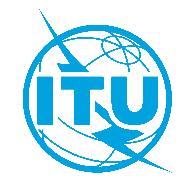 Unión Internacional de TelecomunicacionesOficina de Normalización de las TelecomunicacionesGinebra, 10 de agosto de 2023Ref.:Corrigéndum 1 a la
Carta Colectiva TSB 3/12SG12/MAA:–	A las Administraciones de los Estados Miembros de la Unión;–	A los Miembros de Sector del UIT-T;–	A los Asociados del UIT-T que participan en los trabajos de la Comisión de Estudio 12;–	A las Instituciones Académicas de la UIT;–	A la Oficina Regional de la UIT en Brasilia (Brasil)Tel.:+41 22 730 6828A:–	A las Administraciones de los Estados Miembros de la Unión;–	A los Miembros de Sector del UIT-T;–	A los Asociados del UIT-T que participan en los trabajos de la Comisión de Estudio 12;–	A las Instituciones Académicas de la UIT;–	A la Oficina Regional de la UIT en Brasilia (Brasil)Fax:+41 22 730 5853A:–	A las Administraciones de los Estados Miembros de la Unión;–	A los Miembros de Sector del UIT-T;–	A los Asociados del UIT-T que participan en los trabajos de la Comisión de Estudio 12;–	A las Instituciones Académicas de la UIT;–	A la Oficina Regional de la UIT en Brasilia (Brasil)Correo-e:tsbsg12@itu.intA:–	A las Administraciones de los Estados Miembros de la Unión;–	A los Miembros de Sector del UIT-T;–	A los Asociados del UIT-T que participan en los trabajos de la Comisión de Estudio 12;–	A las Instituciones Académicas de la UIT;–	A la Oficina Regional de la UIT en Brasilia (Brasil)Web:https://itu.int/go/tsg12A:–	A las Administraciones de los Estados Miembros de la Unión;–	A los Miembros de Sector del UIT-T;–	A los Asociados del UIT-T que participan en los trabajos de la Comisión de Estudio 12;–	A las Instituciones Académicas de la UIT;–	A la Oficina Regional de la UIT en Brasilia (Brasil)Asunto:Reunión de la Comisión de Estudio 12; Ciudad de México (México), 19-28 de septiembre de 2023Reunión de la Comisión de Estudio 12; Ciudad de México (México), 19-28 de septiembre de 2023Atentamente,(firmado)Seizo Onoe
Director de la Oficina de Normalización
de las Telecomunicaciones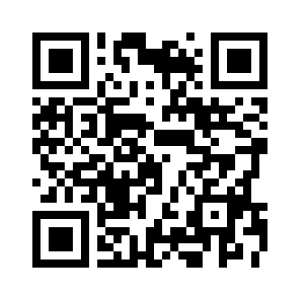 CE 12 del UIT-TAtentamente,(firmado)Seizo Onoe
Director de la Oficina de Normalización
de las TelecomunicacionesNovedades sobre la reunión